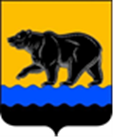 СЧЁТНАЯ ПАЛАТА ГОРОДА НЕФТЕЮГАНСКА16 мкрн., д. 23, помещение № 97, г. Нефтеюганск, Ханты-Мансийский автономный округ - Югра(Тюменская область), 628310, телефон: 20-30-54, факс: 20-30-63 е-mail: sp-ugansk@mail.ru_____________________________________________________________________________ЗАКЛЮЧЕНИЕна проект постановления администрации города Нефтеюганска «О внесении изменений в постановление администрации города Нефтеюганска 
от 14.05.2018 № 65-нп «Об утверждении порядка предоставления субсидии из бюджета города Нефтеюганска на возмещение недополученных доходов юридическим лицам (за исключением субсидий государственным (муниципальным) учреждениям), индивидуальным предпринимателям, физическим лицам в связи с предоставлением населению бытовых услуг (баня) на территории города Нефтеюганска по тарифам, не обеспечивающим возмещение издержек» Счётная палата в соответствии с пунктом 7 части 2 статьи 9 Федерального закона от 07.02.2011 № 6-ФЗ «Об общих принципах организации и деятельности контрольно-счётных органов» проводит экспертизу проектов муниципальных правовых актов в части, касающейся расходных обязательств муниципального образования, экспертизу проектов муниципальных правовых актов, приводящих к изменению доходов местного бюджета, а также муниципальных программ (проектов муниципальных программ).В целях проведения экспертизы представлен проект постановления администрации города Нефтеюганска «О внесении изменений в постановление администрации города Нефтеюганска от 14.05.2018 № 65-нп «Об утверждении порядка предоставления субсидии из бюджета города Нефтеюганска на возмещение недополученных доходов юридическим лицам (за исключением субсидий государственным (муниципальным) учреждениям), индивидуальным предпринимателям, физическим лицам в связи с предоставлением населению бытовых услуг (баня) на территории города Нефтеюганска по тарифам, не обеспечивающим возмещение издержек» (далее по тексту – Порядок).	В соответствии с подпунктом 3 пункта 2, пунктом 3 статьи 78 Бюджетного кодекса Российской Федерации субсидии юридическим лицам, индивидуальным предпринимателям, а также физическим лицам - производителям товаров, работ, услуг предоставляются из местного бюджета - в случаях и порядке, предусмотренных решением представительного органа муниципального образования о местном бюджете и принимаемыми в соответствии с ним муниципальными правовыми актами местной администрации или актами уполномоченных ею органов местного самоуправления.  Муниципальные правовые акты, регулирующие предоставление субсидий юридическим лицам, индивидуальным предпринимателям, а также физическим лицам - производителям товаров, работ, услуг, должны соответствовать общим требованиям, установленным Правительством Российской Федерации.Общие требования к нормативным правовым актам, муниципальным правовым актам, регулирующим предоставление субсидий, в том числе грантов в форме субсидий, юридическим лицам, индивидуальным предпринимателям, а также физическим лицам - производителям товаров, работ, услуг утверждены Постановлением Правительства Российской Федерации от 18.09.2020 № 1492 (далее по тексу – Общие требования, Постановление Правительства Российской Федерации от 18.09.2020 № 1492). Таким образом, несоответствие правового акта о предоставлении субсидии Общим требованиям свидетельствует о нарушении пункта 3 статьи 78 Бюджетного кодекса Российской Федерации.По результатам экспертизы установлено, что Порядок не соответствует Общим требованиям:Абзацу 2 пункта «м» части 5 Общих требований, согласно которому результаты предоставления субсидии должны быть конкретными, измеримыми, а также соответствовать результатам федеральных проектов, региональных проектов, государственных (муниципальных) программ (в случае, если субсидия предоставляется в целях реализации такого проекта, программы).Пунктом 3.9. Порядка определено, что результатом предоставления субсидии является достижение значения целевого показателя «Процент обеспечения помывок льготных категорий граждан (не менее 100 %) от всех обратившихся за мерами социальной поддержки в виде льготного пользования услугами городской бани» таблицы 1.1 «Дополнительные целевые показатели муниципальной программы», утвержденной постановлением администрации города Нефтеюганска от 15.11.2018 № 605-п «Об утверждении муниципальной программы города Нефтеюганска «Развитие жилищно-коммунального комплекса и повышение энергетической эффективности в городе Нефтеюганске. При этом исходя из положений Порядка возмещение недополученных доходов предоставляется юридическим лицам (за исключением субсидий государственным (муниципальным) учреждениям), индивидуальным предпринимателям, физическим лицам в связи с предоставлением населению бытовых услуг (баня). Таким образом, существует разночтение в положениях Порядка, поскольку не все перечисленные категории потенциальных получателей фактически имеют возможность оказывать услуги городской бани. Кроме того, в соответствии с пунктом 4.1 Порядка недостижение целевого показателя является основанием для вынесения решения о возврате средств субсидии.Рекомендуем пересмотреть положения Порядка.Пункту «б» части 4 Общих требований, согласно которой в правовом акте указывается дата размещения объявления о проведении отбора на едином портале или на ином сайте, на котором обеспечивается проведение отбора, а также при необходимости на официальном сайте главного распорядителя как получателя бюджетных средств в информационно-телекоммуникационной сети «Интернет».Указанная дата в Порядке отсутствует. Поскольку согласно пункту 2.1. Порядка ЖКХ размещает объявление в течение 5 рабочих дней с момента принятия департаментом ЖКХ решения о проведении отбора, при этом невозможно определить в какие сроки должно быть принято решения о проведении отбора. Кроме того, отсутствует нормы, устанавливающие в каком виде, принимаются и оформляются указанные решения.Рекомендуем устранить указанное замечание.Вместе с тем, по тексту Порядка (пункты 1.1, 3,5, наименование раздела 5 Порядка) содержатся формулировки «мониторинг», при этом в соответствии с Постановлением Правительства РФ от 30.09.2021 № 1662 «О внесении изменений в постановление Правительства Российской Федерации от 18 сентября 2020 г. № 1492» положения, касающиеся проведения мониторинга достижения результатов предоставления субсидии в рамках субсидий, предоставляемых из местного бюджета, применяются, начиная с 1 января 2023 года. Рекомендуем пересмотреть и исключить указанные положения в Порядке.В ходе экспертизы в Порядке установлены недостатки технического характера:1. Согласно пункту 3.5. Порядка Соглашение должно предусматривать перечень документов, подтверждающих фактически произведённые затраты, а также требования к таким документам. Тогда как, согласно пункту 1.2. Порядка субсидия из бюджета города Нефтеюганска предоставляется на возмещение недополученных доходов юридическим лицам (за исключением субсидий государственным (муниципальным) учреждениям), индивидуальным предпринимателям, физическим лицам в связи с предоставлением населению бытовых услуг (баня) на территории города Нефтеюганска по тарифам, не обеспечивающим возмещение издержек. Рекомендуем устранить несоответствие.2. Положение пункта 3.6.1 Порядка дублирует положения пункта 4.1 Порядка в части предоставления отчёта о достижении значений результатов предоставления субсидии. Рекомендуем пересмотреть положения.3. Пунктом 3.8 Порядка определён порядок расчёта размера субсидии, который определяется, как разница между затратами на посещение граждан льготной категории и доходами от реализации билетов гражданам льготной категории.Вместе с тем, субсидия в соответствии с пунктами 1.1, 1.2 Порядка предоставляется на возмещение недополученных доходов в связи с предоставлением услуг по тарифам, не обеспечивающим возмещение издержек. Также, пунктом 3.2 Порядка определено, что субсидия направляется на возмещение стоимости каждой помывки в зависимости от льготной категории граждан, пользующихся бытовыми услугами (баня) на территории города Нефтеюганска по тарифам, не обеспечивающим возмещение издержек. Также, в соответствии пунктом 5.2.1. Порядка установления тарифов на услуги, предоставляемые муниципальными предприятиями и учреждениями, и работы, выполняемые, муниципальными предприятиями и учреждениями, находящимся в ведении администрации города Нефтеюганска, утверждённым решением Думы города Нефтеюганска от 20.02.2016 № 1192-V, департамент жилищно-коммунального хозяйства администрации города Нефтеюганска разрешил установление тарифа 1 посещения (помывки) в городской бане в размере 532 рубля 46 копеек с НДС.Учитывая механизм установления тарифа на услуги помывки в городской бане, рекомендуем рассмотреть вопрос о пересмотре формулы расчёта субсидии. Кроме того, порядок расчёта размера субсидии, отражённый в пункте 3.8 Порядка, не содержит сведений о налоге на добавленную стоимость.Рекомендуем внести соответствующие изменения в положения Порядка в соответствии с нормами Налогового кодекса Российской Федерации.4. Согласно абзацу 9 подпункта 2.1.1 пункта 2.1 Порядка, в объявлении о проведении отбора должна содержаться информация о порядке внесения изменений в заявку участника отбора.При этом, в пункте 2.5 Порядка отсутствуют положения, определяющие порядок внесения изменений в заявку участника отбора. Рекомендуем устранить указанное замечание.5. Подпунктами 2.11.1, 2.11.2 пункта 2.11, подпунктом 3.6.2 пункта 3.6 части 3 Порядка предусмотрено принятие департаментом ЖКХ решений о заключении соглашения, об отклонении заявки, предоставлении субсидии, либо об отказе в предоставлении субсидии. В тоже время в Порядке отсутствуют положения, регламентирующие в каком виде, принимаются и оформляются указанные решения. 	Отсутствие документально оформленного решения департамента ЖКХ повлечёт невозможность определения даты начала течения срока, установленного для последующих процедур, предшествующих предоставлению субсидии. Рекомендуем пересмотреть положения Порядка.Информацию о решениях, принятых по результатам рассмотрения настоящего заключения просим представить в наш адрес в срок до 11.02.2022 года.Председатель 							          		           С.А. ГичкинаИсполнитель:начальник инспекторского отдела № 2Счётной палаты города НефтеюганскаСалахова Дина Ирековна Тел. 8 (3463) 20-30-65Исх.СП-64-2 от 04.02.2022